CURRICULUM VITAECareer objective:To work in a competitive organization that provides me opportunities for the growth of my knowledge & career by always keeping the organization goal as first priority.Experience Profile:A dynamic professional with 1 Year 4 months of experience in civil engineering construction  field at Various companies in India.Educational Qualification:B.Tech (Bachelor of Technology) in Civil Engineering,(2013-2017) Passed out from Calicut  University, MES College of Engineering Kuttippuram, kerala, India  Work Experience:1 Years and 3 month of Professional Experience as Civil/Site Engineer in Build world constructions in India.(July 2017-Oct 2018)Projects : Various Civil Construction ProjectsRoles & Responsibilities:Daily monitoring & supervising the activities on civil work.Experience in detailed drawings of superstructures and substructures. Setting out the work in accordance with the drawings and specification.Managing the performance of Quality Assurance and Control activities in accordance with Project Schedule.Taking Quantity of materials and scheduling material&equipment purchase and delivery.Preparing Bar Bending Schedule and other working drawings.Preparation of Bill Of Quantity (BOQ) .Developing project specification &test plans for each section / discipline of the work.Attend meetings and conduct joint inspection with clients representatitve.Preparing project feasibility reports and estimates.1 month of Professional Experience as Site Engineer in PCM Pvt. Ltd. in India.Projects : Ladder Indian Mall Cum Apartment, Manjeri, India. (B2+G+14) –June17      Roles & Responsibilities:Setting out the work in accordance with the drawings and specifications.Measurement and valuation (in collaboration with Project Quantity Surveyor) Ensure progress of work as per schedule.Execution of site work.Checking levels and survey works as per needed.Preparing Daily Progress Report on basis of work done.Technical Knowledge :Auto Cadd 2013                             STAADPro. (Beginner)MS office, MS project.Revit Architecture.Quantity Take Off (QTO).3ds Max.(Beginner)Area of Interests:Quantity Survey.QA/QC.Site Engineer.Auto Cadd Engineer.Personal Strengths:Dedicated to job.Positive approach.Ready to learn new things and take new challenges.Ability to co-ordinate and work with a team.Punctuality. Co-Curricular Activities:10 day internship at Olive Builders , cochin, India.(Five B2+G+20 2&3 BHK flats)Done Project on feasibility study and design of proposed checkdam in palakkad,India.Personal Details:Date of Birth		:	11.06.1993Age			:	25Sex			:	MaleReligion		:	IslamMarital Status		:	SingleNationality		:	Indian	Driving License          :           IndiaLanguages Known:		To speak English,Hindi & Malayalam		To read & write Arabic, Hindi, Malayalam and EnglishDeclaration:I hereby affirm that the information and particulars declared above are factual and accurate to the best of my knowledge and belief.IHSAN, B.Tech (Civil)Email: ihsan.385241@2freemail.com Sharjah, U.A.E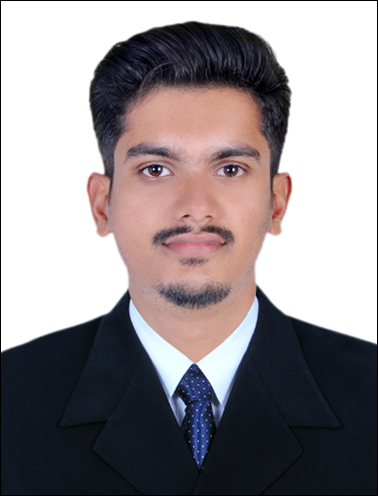 